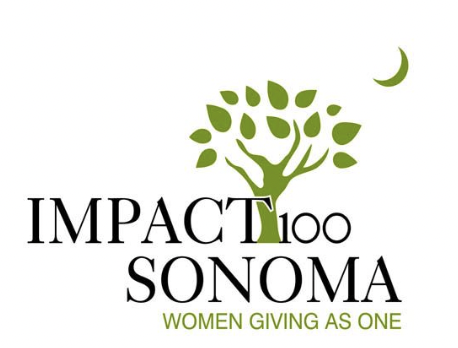 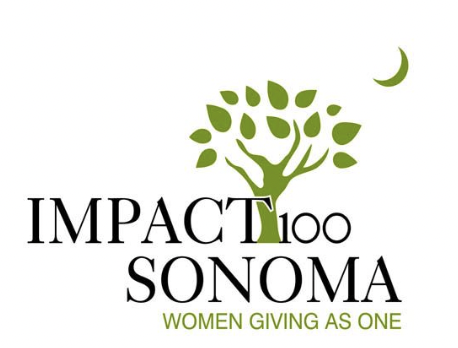 Lead Grant Applicant:      Proposal Title:      Date:      Collaborators share resources and take joint responsibility for managing and carrying out the proposal. Organizations collaborating to carry out an Impact Grant must sign below, indicating their organization’s agreement to collaborate.Partners in a proposal agree to work with the grant applicant by allowing the applicant access to the partner’s site or clients. For example, a grant applicant who plans to provide food to seniors may ask another organization to let the grant applicant distribute food to the partner’s clients at the client’s site. Or a grant applicant who plans to provide services at a school must get approval from the appropriate school personnel. Organizations agreeing to partner with a grant applicant must sign below, indicating their organization’s agreement to being a partner.As described in the grant proposal submitted to Impact100 on the date above:Lead Grant Applicant (listed above) has met with and intends to work with the organization listed below as a partner OR collaborator.Collaborator/Partner Organization (listed below) has met with and intends to work with the above named grant applicant as a:Please indicate role with an x:          	 Collaborator 	Partner The printed “signature” below indicates that the collaborator/partner organization understands and agrees to support the grant applicant’s proposal named above as well as their role in the proposal. Impact100 reserves the right to confirm verbally.Collaborator/Partner Org:      ED/CEO Name and Title:      “Signature”:      								Please complete and save as a PDF and submit with your application.Impact100 Sonoma.                      P.O. Box 1958, Sonoma, CA 95476	                         www.impact100sonoma.